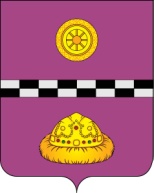 ПОСТАНОВЛЕНИЕот  26 сентября 2019 г.                                                                                                                   № 322В связи с приведением нормативных актов администрации муниципального района «Княжпогостский» в соответствие с требованиями федерального законодательстваПОСТАНОВЛЯЮ:1. Внести в постановление администрации МР «Княжпогостский» от 19.07.2016 г. № 271 «Об организации деятельности по противодействию коррупции в муниципальном образовании муниципального района «Княжпогостский» и муниципальных образованиях сельских поселений, расположенных в границах муниципального образования муниципального района «Княжпогостский» (далее – Постановление) следующие дополнения:1.1.  Пункт 5 приложения 13 Постановления изложить в следующей редакции:«Комиссия выполняет функции, возложенные на комиссию по соблюдению требований к служебному (должностному) поведению и урегулированию конфликта интересов в отношении лиц, замещающих муниципальные должности в муниципальном образовании муниципального района "Княжпогостский", муниципальных образованиях сельских поселений, расположенных в границах муниципального образования муниципального района "Княжпогостский" (далее - лица, замещающие муниципальные должности), должности руководителя администрации муниципального образования по контракту, должности исполняющего обязанности руководителя администрации муниципального образования по контракту, председателя контрольно-счетной палаты муниципального района "Княжпогостский", руководителей муниципальных учреждений в муниципальном образовании муниципального района "Княжпогостский", и рассматривает соответствующие вопросы в порядке, определенном настоящим Положением».1.2. Подпункт «г» пункта 7 приложения 13изложить в следующей редакции:«рассматривает вопросы, касающиеся соблюдения лицами, замещающими муниципальные должности, должности руководителя администрации муниципального образования по контракту, исполняющего обязанности руководителя администрации муниципального образования по контракту председателя контрольно-счетной палаты муниципального района "Княжпогостский", запретов, ограничений и требований, установленных в целях противодействия коррупции».1.3. Абзац второй  пункта 9 изложить в следующей редакции:«Заместитель председателя Совета  муниципального района "Княжпогостский" (заместитель председателя Комиссии)».1.4. Абзац третий подпункта «а» пункта 26 приложения 13 к Постановлению изложить в следующей редакции:«о несоблюдении лицом, замещающим муниципальную должность, муниципальным служащим, замещающим должность руководителя администрации муниципального образования по контракту, замещающим должность исполняющего обязанности руководителя администрации муниципального образования по контракту председателя контрольно-счетной палаты муниципального района "Княжпогостский", требований к служебному поведению и (или) требований об урегулировании конфликта интересов».1.5. Подпункт «б»  пункта 26 приложения 13 к Постановлению изложить в следующей редакции:«поступившее должностному лицу кадровой службы (специалисту, ответственному за ведение кадрового учета) администрации муниципального образования муниципального района "Княжпогостский" отраслевого (функционального) подразделения администрации муниципального образования, имеющего статус отдельного юридического лица, осуществляющих функции и полномочия учредителя муниципального учреждения, администрации соответствующего муниципального образования сельского поселения, расположенного в границах муниципального образования муниципального района "Княжпогостский", секретарю Комиссии:обращение гражданина, замещавшего должность руководителя администрации муниципального образования по контракту, замещавшего должность исполняющего обязанности руководителя администрации муниципального образования по контракту председателя контрольно-счетной палаты муниципального района "Княжпогостский", о даче согласия на замещение на условиях трудового договора должности в организации и (или) выполнение в данной организации работ (оказание данной организации услуг) в соответствии со статьей 12 Федерального закона от 25 декабря 2008 года N 273-ФЗ "О противодействии коррупции";заявление лица, замещающего муниципальную должность, муниципального служащего, замещающего должность руководителя администрации муниципального образования по контракту, замещавшего должность исполняющего обязанности руководителя администрации муниципального образования по контракту, председателя контрольно-счетной палаты муниципального района "Княжпогостский", руководителя муниципального учреждения о невозможности по объективным причинам представить сведения о доходах, об имуществе и обязательствах имущественного характера своих супруги (супруга) и несовершеннолетних детей;заявление лица, замещающего муниципальную должность, муниципального служащего, замещающего должность руководителя администрации муниципального образования по контракту, замещавшего должность исполняющего обязанности руководителя администрации муниципального образования по контракту о невозможности выполнить требования Федерального закона от 7 мая 2013 года N 79-ФЗ "О запрете отдельным категориям лиц открывать и иметь счета (вклады), хранить наличные денежные средства и ценности в иностранных банках, расположенных за пределами территории Российской Федерации, владеть и (или) пользоваться иностранными финансовыми инструментами" в связи с арестом, запретом распоряжения, наложенными компетентными органами иностранного государства в соответствии с законодательством данного иностранного государства, на территории которого находятся счета (вклады), осуществляется хранение наличных денежных средств и ценностей в иностранном банке и (или) имеются иностранные финансовые инструменты, или в связи с иными обстоятельствами, не зависящими от его воли или воли его супруги (супруга) и несовершеннолетних детей;уведомление лица, замещающего муниципальную должность, муниципального служащего, замещающего должность руководителя администрации муниципального образования по контракту, замещавшего должность исполняющего обязанности руководителя администрации муниципального образования по контракту, председателя контрольно-счетной палаты муниципального района "Княжпогостский" руководителем муниципального учреждения, о возникновении личной заинтересованности при исполнении должностных обязанностей, которая приводит или может привести к конфликту интересов».1.6. Подпункт «в»  пункта 26 приложения 13 к Постановлению изложить в следующей редакции:«представление Главы муниципального района, Главы соответствующего сельского поселения, Работодателя, уполномоченного назначать на должность руководителя муниципального учреждения, или любого члена Комиссии, касающееся обеспечения соблюдения лицами, замещающими муниципальные должности, муниципальным служащим, замещающим должность руководителя администрации муниципального образования по контракту, замещавшего должность исполняющего обязанности руководителя администрации муниципального образования по контракту, председателя контрольно-счетной палаты муниципального района "Княжпогостский", руководителями муниципальных учреждений требований к служебному поведению и (или) требований об урегулировании конфликта интересов либо осуществления в муниципальном образовании муниципального района "Княжпогостский", мер по предупреждению коррупции, в том числе о рассмотрении:поступившего уведомления лица, замещающего муниципальную должность, муниципального служащего, замещающего должность руководителя администрации муниципального образования по контракту, замещавшего должность исполняющего обязанности руководителя администрации муниципального образования по контракту, председателя контрольно-счетной палаты муниципального района "Княжпогостский", о владении ценными бумагами, акциями (долями участия, паями в уставных (складочных) капиталах организаций) и установлении наличия или отсутствия в данном случае конфликта интересов;информации о совершении муниципальным служащим, замещающим должность руководителя администрации муниципального образования по контракту, замещавшего должность исполняющего обязанности руководителя администрации муниципального образования по контракту, председателя контрольно-счетной палаты муниципального района "Княжпогостский", поступков, порочащих его честь и достоинство, или об ином нарушении муниципальным служащим, замещающим должность руководителя администрации муниципального образования по контракту, требований к служебному поведению, предусмотренных статьей 14.2 Федерального закона от 2 марта 2007 года N 25-ФЗ "О муниципальной службе в Российской Федерации";информация о наличии у лица, замещающего муниципальную должность, муниципального служащего, замещающего должность руководителя администрации муниципального образования по контракту, замещавшего должность исполняющего обязанности руководителя администрации муниципального образования по контракту, председателя контрольно-счетной палаты муниципального района "Княжпогостский", руководителя муниципального учреждения личной заинтересованности, которая приводит или может привести к конфликту интересов».1.7. Подпункт «д»  пункта 26 приложения 13 к Постановлению изложить в следующей редакции:«поступившее в соответствии с частью 4 статьи 12 Федерального закона от 25 декабря 2008 года N 273-ФЗ "О противодействии коррупции" и статьей 64.1 Трудового кодекса Российской Федерации в администрацию муниципального образования муниципального района "Княжпогостский", уведомление коммерческой или некоммерческой организации о заключении с гражданином, замещавшим должность руководителя администрации муниципального образования по контракту, замещавшего должность исполняющего обязанности руководителя администрации муниципального образования по контракту, председателя контрольно-счетной палаты муниципального района "Княжпогостский", трудового или гражданско-правового договора на выполнение работ (оказание услуг), если отдельные функции муниципального управления данной организацией входили в его должностные (служебные) обязанности, исполняемые во время замещения должности руководителя администрации муниципального образования по контракту, замещавшего должность исполняющего обязанности руководителя администрации муниципального образования по контракту, председателя контрольно-счетной палаты муниципального района "Княжпогостский", при условии, что указанному гражданину Комиссией ранее было отказано во вступлении в трудовые и гражданско-правовые отношения с указанной организацией или что вопрос о даче согласия такому гражданину на замещение им должности в коммерческой или некоммерческой организации либо на выполнение им работы на условиях гражданско-правового договора в коммерческой или некоммерческой организации Комиссией не рассматривался».1.8. Пункт 28 приложения 13 Постановления изложить в следующей редакции:«Обращение, указанное в абзаце втором подпункта "б" пункта 26 настоящего Положения, подается гражданином, замещавшим должность руководителя администрации муниципального образования по контракту, замещавшего должность исполняющего обязанности руководителя администрации муниципального образования по контракту, председателя контрольно-счетной палаты муниципального района "Княжпогостский", в кадровую службу (специалисту, ответственному за ведение кадрового учета) администрации муниципального образования муниципального района "Княжпогостский».1.9. Пункт 29 приложения 13 Постановления изложить в следующей редакции:«Обращение, указанное в абзаце втором подпункта "б" пункта 26 настоящего Положения, может быть подано муниципальным служащим, замещающим должность руководителя администрации муниципального образования по контракту, замещавшего должность исполняющего обязанности руководителя администрации муниципального образования по контракту, председателя контрольно-счетной палаты муниципального района "Княжпогостский", планирующим свое увольнение с муниципальной службы, и подлежит рассмотрению Комиссией в соответствии с настоящим Положением».1.10. Пункт 31 приложения 13 Постановления изложить в следующей редакции:«Уведомление, указанное в подпункте "д" пункта 26 настоящего Положения, рассматривается кадровой службой (специалистом, ответственным за ведение кадрового учета) администрации муниципального образования муниципального района "Княжпогостский", которая(ый) осуществляет подготовку мотивированного заключения о соблюдении гражданином, замещавшим должность руководителя администрации муниципального образования по контракту, замещавшего должность исполняющего обязанности руководителя администрации муниципального образования по контракту, председателя контрольно-счетной палаты муниципального района "Княжпогостский", требований статьи 12 Федерального закона от 25 декабря 2008 года N 273-ФЗ "О противодействии коррупции"».1.11. Пункт 32 приложения 13 Постановления изложить в следующей редакции:«При подготовке мотивированного заключения по результатам рассмотрения обращения, указанного в абзаце втором подпункта "б" пункта 26 настоящего Положения, или уведомлений, указанных в абзаце пятом подпункта "б" и подпункте "д" пункта 26 настоящего Положения, должностные лица кадровой службы (специалист, ответственный за ведение кадрового учета) администрации муниципального образования муниципального района "Княжпогостский", отраслевого (функционального) подразделения администрации муниципального образования, имеющего статус отдельного юридического лица, осуществляющих функции и полномочия учредителя муниципального учреждения, администрации соответствующего муниципального образования сельского поселения, расположенного в границах муниципального района "Княжпогостский", имеют(ет) право проводить собеседование с лицом, замещающим муниципальную должность, муниципальным служащим, замещающим должность руководителя администрации муниципального образования по контракту, замещавшего должность исполняющего обязанности руководителя администрации муниципального образования по контракту,  председателя контрольно-счетной палаты муниципального района "Княжпогостский", руководителем муниципального учреждения, представившим обращение или уведомление, получать от него письменные пояснения, готовить проекты запросов Главы муниципального района, Главы соответствующего сельского поселения, которые направляются в государственные органы, органы местного самоуправления и заинтересованные организации в установленном порядке. Обращение или уведомление, а также заключение и другие материалы в течение 7 рабочих дней со дня поступления обращения или уведомления представляются председателю Комиссии. В случае направления запросов обращение или уведомление, а также заключение и другие материалы представляются председателю Комиссии в течение 45 дней со дня поступления обращения или уведомления. Указанный срок может быть продлен, но не более чем на 30 дней».1.12. Пункт 36 приложения 13 Постановления изложить в следующей редакции:«Заседание Комиссии проводится, как правило, в присутствии лица, замещающего муниципальную должность, муниципального служащего, замещающего должность руководителя администрации муниципального образования по контракту, председателя контрольно-счетной палаты муниципального района "Княжпогостский", руководителя муниципального учреждения, в отношении которого рассматривается вопрос о соблюдении требований к служебному поведению и (или) требований об урегулировании конфликта интересов, или гражданина, замещавшего должность руководителя администрации муниципального образования по контракту, замещавшего должность исполняющего обязанности руководителя администрации муниципального образования по контракту, председателя контрольно-счетной палаты муниципального района "Княжпогостский". О намерении лично присутствовать на заседании Комиссии лицо, замещающее муниципальную должность, муниципальный служащий, руководитель муниципального учреждения или гражданин указывает в обращении, заявлении или уведомлении, представляемых в соответствии с подпунктом "б" и абзацем вторым подпункта "в" пункта 26, пунктом 29 настоящего Положения».1.13. Пункт 38 приложения 13 Постановления изложить в следующей редакции:«На заседании Комиссии заслушиваются пояснения лица, замещающего муниципальную должность, муниципального служащего, замещающего должность руководителя администрации муниципального образования по контракту, замещавшего должность исполняющего обязанности руководителя администрации муниципального образования по контракту, председателя контрольно-счетной палаты муниципального района "Княжпогостский", руководителя муниципального учреждения или гражданина, замещавшего должность руководителя администрации муниципального образования по контракту, председателя контрольно-счетной палаты муниципального района "Княжпогостский" (с их согласия), и иных лиц, рассматриваются материалы по существу вынесенных на данное заседание вопросов, а также дополнительные материалы».1.14.Пункт 41 приложения 13 Постановления изложить в следующей редакции:«По итогам рассмотрения вопроса, указанного в абзаце третьем подпункта "а" пункта 26 настоящего Положения, Комиссия принимает одно из следующих решений:а) установить, что лицо, замещающее муниципальную должность, муниципальный служащий, замещающий должность руководителя администрации муниципального образования по контракту, замещавшего должность исполняющего обязанности руководителя администрации муниципального образования по контракту, председателя контрольно-счетной палаты муниципального района "Княжпогостский", соблюдал требования к служебному поведению и (или) требования об урегулировании конфликта интересов;б) установить, что лицо, замещающее муниципальную должность, муниципальный служащий, замещающий должность руководителя администрации муниципального образования по контракту, замещавшего должность исполняющего обязанности руководителя администрации муниципального образования по контракту, председателя контрольно-счетной палаты муниципального района "Княжпогостский", не соблюдал требования к служебному поведению и (или) требования об урегулировании конфликта интересов. В этом случае Комиссия рекомендует:Главе муниципального района указать муниципальному служащему, замещающему должность руководителя администрации муниципального образования по контракту, председателя контрольно-счетной палаты муниципального района "Княжпогостский", на недопустимость нарушения требований к служебному поведению и (или) требований об урегулировании конфликта интересов либо применить к муниципальному служащему, замещающему должность руководителя администрации муниципального образования по контракту, замещавшего должность исполняющего обязанности руководителя администрации муниципального образования по контракту, председателя контрольно-счетной палаты муниципального района "Княжпогостский", конкретную меру ответственности;Представительному органу муниципального образования муниципального района "Княжпогостский", соответствующего муниципального образования сельского поселения, расположенного в границах муниципального района "Княжпогостский" (далее - Представительный орган соответствующего муниципального образования) указать лицу, замещающему муниципальную должность, на недопустимость нарушения требований к служебному поведению и (или) требований об урегулировании конфликта интересов либо применить к лицу, замещающему муниципальную должность, конкретную меру ответственности».1.15.Пункт 43 приложения 13 Постановления изложить в следующей редакции:«По итогам рассмотрения вопроса, указанного в абзаце третьем подпункта "б" пункта 26 настоящего Положения, Комиссия принимает одно из следующих решений:а) признать, что причина непредставления лицом, замещающим муниципальную должность, муниципальным служащим, замещающим должность руководителя администрации муниципального образования по контракту,  замещавшего должность исполняющего обязанности руководителя администрации муниципального образования по контракту, председателя контрольно-счетной палаты муниципального района "Княжпогостский", руководителем муниципального учреждения сведений о доходах, об имуществе и обязательствах имущественного характера своих супруги (супруга) и несовершеннолетних детей является объективной и уважительной;б) признать, что причина непредставления лицом, замещающим муниципальную должность, муниципальным служащим, замещающим должность руководителя администрации муниципального образования по контракту, замещавшего должность исполняющего обязанности руководителя администрации муниципального образования по контракту, председателя контрольно-счетной палаты муниципального района "Княжпогостский", руководителем муниципального учреждения сведений о доходах, об имуществе и обязательствах имущественного характера своих супруги (супруга) и несовершеннолетних детей не является уважительной. В этом случае Комиссия рекомендует лицу, замещающему муниципальную должность, муниципальному служащему, замещающему должность руководителя администрации муниципального образования по контракту, председателя контрольно-счетной палаты муниципального района "Княжпогостский", руководителю муниципального учреждения принять меры по представлению указанных сведений;в) признать, что причина непредставления лицом, замещающим муниципальную должность, муниципальным служащим, замещающим должность руководителя администрации муниципального образования по контракту, замещавшего должность исполняющего обязанности руководителя администрации муниципального образования по контракту, председателя контрольно-счетной палаты муниципального района "Княжпогостский", руководителем муниципального учреждения сведений о доходах, об имуществе и обязательствах имущественного характера своих супруги (супруга) и несовершеннолетних детей необъективна и является способом уклонения от представления указанных сведений. В этом случае Комиссия рекомендует:Главе муниципального района применить к муниципальному служащему, замещающему должность руководителя муниципального образования по контракту, замещавшего должность исполняющего обязанности руководителя администрации муниципального образования по контракту,  председателя контрольно-счетной палаты муниципального района "Княжпогостский", конкретную меру ответственности;Представительному органу соответствующего муниципального образования применить к лицу, замещающему муниципальную должность, конкретную меру ответственности;Работодателю, уполномоченному назначать на должность руководителя муниципального учреждения, применить к руководителю муниципального учреждения конкретную меру ответственности».1.16.абзац первый подпункта «б» пункт 44 приложения 13 Постановления изложить в следующей редакции:«Главе муниципального района применить к муниципальному служащему, замещающему должность руководителя администрации муниципального образования по контракту, замещавшего должность исполняющего обязанности руководителя администрации муниципального образования по контракту конкретную меру ответственности».1.17.Пункт 45 приложения 13 Постановления изложить в следующей редакции:«По итогам рассмотрения вопроса, указанного в абзаце пятом подпункта "б" пункта 26 настоящего Положения, Комиссия принимает одно из следующих решений:а) признать, что при исполнении лицом, замещающим муниципальную должность, муниципальным служащим, замещающим должность руководителя администрации муниципального образования по контракту, замещавшего должность исполняющего обязанности руководителя администрации муниципального образования по контракту председателя контрольно-счетной палаты муниципального района "Княжпогостский", руководителем муниципального учреждения, должностных обязанностей конфликт интересов отсутствует;б) признать, что при исполнении лицом, замещающим муниципальную должность, муниципальным служащим, замещающим должность руководителя администрации муниципального образования по контракту, замещавшего должность исполняющего обязанности руководителя администрации муниципального образования по контракту, председателя контрольно-счетной палаты муниципального района "Княжпогостский", руководителем муниципального учреждения должностных обязанностей личная заинтересованность приводит или может привести к конфликту интересов. В этом случае Комиссия рекомендует лицу, замещающему муниципальную должность, муниципальному служащему, руководителю муниципального учреждения и (или) Главе муниципального района, Представительному органу соответствующего муниципального образования, Работодателю, уполномоченному назначать на должность руководителя муниципального учреждения, принять меры по урегулированию конфликта интересов или по недопущению его возникновения;в) признать, что лицо, замещающее муниципальную должность, муниципальный служащий, замещающий должность руководителя администрации муниципального образования по контракту, замещавшего должность исполняющего обязанности руководителя администрации муниципального образования по контракту, председателя контрольно-счетной палаты муниципального района "Княжпогостский", руководитель муниципального учреждения не соблюдал требования об урегулировании конфликта интересов. В этом случае Комиссия рекомендует:Главе муниципального района применить к муниципальному служащему, замещающему должность руководителя администрации муниципального образования по контракту, замещавшего должность исполняющего обязанности руководителя администрации муниципального образования по контракту, председателя контрольно-счетной палаты муниципального района "Княжпогостский", конкретную меру ответственности;Представительному органу соответствующего муниципального образования применить к лицу, замещающему муниципальную должность, конкретную меру ответственности.Работодателю, уполномоченному назначать на должность руководителя муниципального учреждения, применить к руководителю муниципального учреждения конкретную меру ответственности».1.18.Абзац первый пункта 47 приложения 13 Постановления изложить в следующей редакции:«По итогам рассмотрения вопроса, указанного в подпункте "д" пункта 26 настоящего Положения, Комиссия принимает в отношении гражданина, замещавшего должность руководителя администрации муниципального образования по контракту, замещавшего должность исполняющего обязанности руководителя администрации муниципального образования по контракту, председателя контрольно-счетной палаты муниципального района "Княжпогостский", одно из следующих решений».1.19. Подпункты «б», «в», «г» пункта 53 приложения 13 Постановления изложить в следующей редакции:«б) формулировка каждого из рассматриваемых на заседании Комиссии вопросов с указанием фамилии, имени, отчества, должности лица, замещающего муниципальную должность, муниципального служащего, замещающего должность руководителя администрации муниципального образования по контракту, замещавшего должность исполняющего обязанности руководителя администрации муниципального образования по контракту, председателя контрольно-счетной палаты муниципального района "Княжпогостский", руководителя муниципального учреждения, в отношении которого рассматривается вопрос о соблюдении требований к служебному поведению и (или) требований об урегулировании конфликта интересов;в) предъявляемые к лицу, замещающему муниципальную должность, муниципальному служащему, замещающему должность руководителя администрации муниципального образования по контракту, замещавшего должность исполняющего обязанности руководителя администрации муниципального образования по контракту, председателя контрольно-счетной палаты муниципального района "Княжпогостский", руководителю муниципального учреждения претензии, материалы, на которых они основываются;г) содержание пояснений лица, замещающего муниципальную должность, муниципального служащего, замещающего должность руководителя администрации муниципального образования по контракту, замещавшего должность исполняющего обязанности руководителя администрации муниципального образования по контракту, замещавшего должность исполняющего обязанности руководителя администрации муниципального образования по контракту, председателя контрольно-счетной палаты муниципального района "Княжпогостский", руководителя муниципального учреждения и других лиц по существу предъявляемых претензий».1.20. Пункт 54 приложения 13 Постановления изложить в следующей редакции:«Член Комиссии, несогласный с ее решением, вправе в письменной форме изложить свое мнение, которое подлежит обязательному приобщению к протоколу заседания Комиссии и с которым должно быть ознакомлено лицо, замещающее муниципальную должность, муниципальный служащий, замещающий должность руководителя администрации муниципального образования по контракту, замещавшего должность исполняющего обязанности руководителя администрации муниципального образования по контракту, председателя контрольно-счетной палаты муниципального района "Княжпогостский", руководитель муниципального учреждения».1.21. Пункт 55 приложения 13 Постановления изложить в следующей редакции:«Копии протокола заседания Комиссии в 7-дневный срок со дня заседания направляются Главе муниципального района, в Представительный орган соответствующего муниципального образования, Работодателю, уполномоченному назначать на должность руководителя муниципального учреждения, полностью или в виде выписок из него - лицу, замещающему муниципальную должность, муниципальному служащему, замещающему должность руководителя администрации муниципального образования по контракту, замещавшего должность исполняющего обязанности руководителя администрации муниципального образования по контракту председателя контрольно-счетной палаты муниципального района "Княжпогостский", руководителю муниципального учреждения, а также по решению Комиссии - иным заинтересованным лицам.Выписка из протокола заседания Комиссии, заверенная подписью секретаря Комиссии и печатью администрации муниципального образования муниципального района "Княжпогостский", вручается гражданину, замещавшему должность руководителя администрации муниципального образования по контракту, замещавшего должность исполняющего обязанности руководителя администрации муниципального образования по контракту, председателя контрольно-счетной палаты муниципального района "Княжпогостский", в отношении которого рассматривался вопрос, указанный в абзаце втором подпункта "б" пункта 26 настоящего Положения, под роспись или направляется заказным письмом с уведомлением по указанному им в обращении адресу не позднее одного рабочего дня, следующего за днем проведения соответствующего заседания комиссии».1.22. Пункт 56 приложения 13 Постановления изложить в следующей редакции:«Глава муниципального района, Представительный орган соответствующего муниципального образования, Работодатель, уполномоченный назначать на должность руководителя муниципального учреждения, обязан рассмотреть протокол заседания Комиссии и вправе учесть в пределах своей компетенции содержащиеся в нем рекомендации при принятии решения о применении к лицу, замещающему муниципальную должность, муниципальному служащему, замещающему должность руководителя администрации муниципального образования по контракту, замещавшего должность исполняющего обязанности руководителя администрации муниципального образования по контракту, председателя контрольно-счетной палаты муниципального района "Княжпогостский", руководителю муниципального учреждения соответственно, мер ответственности, предусмотренных нормативными правовыми актами Российской Федерации, а также по иным вопросам организации противодействия коррупции. О рассмотрении рекомендаций Комиссии и принятом решении Глава муниципального района, Представительный орган соответствующего муниципального образования, Работодатель, уполномоченный назначать на должность руководителя муниципального учреждения, в письменной форме уведомляет Комиссию в месячный срок со дня поступления к нему протокола заседания Комиссии. Решение Главы муниципального района, Представительного органа соответствующего муниципального образования, Работодателя, уполномоченного назначать на должность руководителя муниципального учреждения, оглашается на ближайшем заседании Комиссии и принимается к сведению без обсуждения».1.23. Пункт 57 приложения 13 Постановления изложить в следующей редакции: «В случае установления Комиссией признаков дисциплинарного проступка в действиях (бездействии) лица, замещающего муниципальную должность, муниципального служащего, замещающего должность руководителя администрации муниципального образования по контракту, замещавшего должность исполняющего обязанности руководителя администрации муниципального образования по контракту, председателя контрольно-счетной палаты муниципального района "Княжпогостский", информация об этом представляется Главе муниципального района, Представительному органу соответствующего муниципального образования для решения вопроса о применении к лицу, замещающему муниципальную должность, муниципальному служащему мер ответственности, предусмотренных нормативными правовыми актами Российской Федерации.В случае установления Комиссией признаков дисциплинарного проступка в действиях (бездействии) руководителя муниципального учреждения, информация об этом представляется Работодателю, уполномоченному назначать на должность руководителя муниципального учреждения, для решения вопроса о применении к руководителю муниципального учреждения мер ответственности, предусмотренных нормативными правовыми актами Российской Федерации».1.24. Пункт 58 приложения 13 Постановления изложить в следующей редакции: «В случае установления Комиссией факта совершения лицом, замещающим муниципальную должность, муниципальным служащим, замещающим должность руководителя администрации муниципального образования по контракту, замещавшего должность исполняющего обязанности руководителя администрации муниципального образования по контракту,председателя контрольно-счетной палаты муниципального района "Княжпогостский", руководителя муниципального учреждения действия (факта бездействия), содержащего признаки административного правонарушения или состава преступления, председатель Комиссии обязан передать информацию о совершении указанного действия (бездействии) и подтверждающие такой факт документы в правоохранительные органы в 3-дневный срок, а при необходимости – немедленно».1.25. Пункт 59 приложения 13 Постановления изложить в следующей редакции: «Копия протокола заседания Комиссии или выписка из него приобщается к личному делу лица, замещающего муниципальную должность, муниципального служащего, замещающего должность руководителя администрации муниципального образования по контракту, замещавшего должность исполняющего обязанности руководителя администрации муниципального образования по контракту, председателя контрольно-счетной палаты муниципального района "Княжпогостский", руководителя муниципального учреждения, в отношении которого рассмотрен вопрос о соблюдении требований к служебному поведению и (или) требований об урегулировании конфликта интересов».2. Контроль за исполнением настоящего постановления возложить на начальника управления делами администрации Е.М. Шепеленко. 3.	Настоящее постановление вступает в силу с момента подписания.Исполняющий обязанности главы МР «Княжпогостский» -руководителя администрации                                                                                 А.Л. НемчиновО внесении дополнений в постановление администрации МР «Княжпогостский» от 19.07.2016г. № 271                               «Об организации деятельности по противодействию коррупции в муниципальном образовании муниципального района «Княжпогостский» и муниципальных образованиях сельских поселений, расположенных в границах муниципального образования муниципального района «Княжпогостский»